REF: TGS/DAN/Y11GCSE Thursday 18th April 2024Re: Year 11 Revision Sessions – High Prior Attaining StudentsDear Parents and Carers, Your child has been identified as a student who joined us with high target grades, but is currently forecast to underperform in their GCSE exams compared to their potential. We want to support you and your child in every possible way to make the most of this time between now and the exams, in which significant progress is still possible. As well as the many opportunities for revision during the Academy day, we are running an additional daily study session specifically for this group of students.The study room will be open and supervised until 17:00, and your child will be expected to attend every day until the start of the exam season, starting on Monday 22nd April. We will provide past papers, flash cards, ad-hoc tutoring, drinks, biscuits, and other revision resources to enable students to make the most of their revision time. Students are also encouraged to bring their own revision resources that they have been given in lessons. At the end of the period, students will be rewarded based on their attendance and engagement.If your child is unable to attend on any individual days, please sign a note in their Learning Diary to show Mr. Giles or Mr. Albon. For any additional information or any wider issues with attendance at this intervention, please contact us via email using the details below.We really hope you will help us support your child’s exam preparation for the final few weeks in the lead up to exam season starting.Yours Faithfully, 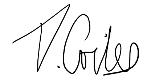 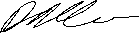 Mr. T. Giles 		Mr. D. AlbonPersonalised Learning Director – Year 11	Curriculum Director – Raising Attainmentt.giles@LAN.merciantrust.org.uk	d.albon@LAN.merciantrust.org.uk 